14 НОЯБРЯ – ВСЕМИРНЫЙ ДЕНЬ БОРЬБЫ ПРОТИВ ДИАБЕТА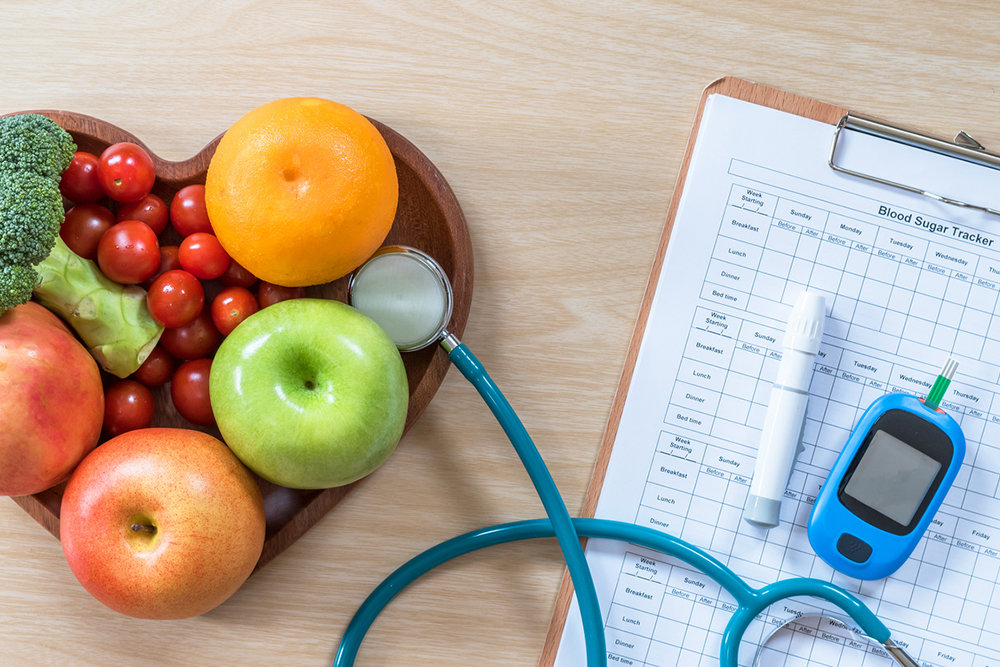 Ежегодно 14 ноября во всем мире проходит Всемирный день борьбы с диабетом, который был введен в 1991 году Международной диабетической федерацией и Всемирной организацией здравоохранения в ответ на угрозу возрастания заболевания диабетом во всем мире.Сахарный диабет является серьезной медико-социльной проблемой XXI века. Важность проблемы заболеваемости сахарным диабетом в мире подчеркивает принятие Генеральной Ассамблеей Организации Объединенных наций в декабре 2006 года декларации по сахарному диабету, в которой высказывается озабоченность в отношении роста заболеваемости сахарным диабетом в мире - неинфекционного заболевания, носящего характер эпидемии. В настоящее время сахарный диабет занимает ведущее место во всемирных программах здравоохранения, где особое место уделяется доступности жизненно важных лекарственных средств, профилактике ожирения и сахарного диабета.По данным ВОЗ, сахарный диабет увеличивает смертность населения в 2-3 раза и сокращает продолжительность жизни. Актуальность проблемы обусловлена еще и масштабностью распространения данной болезни.В Республике Беларусь Всемирный день борьбы против диабета проводится по инициативе Министерства здравоохранения Республики Беларусь с учетом рекомендаций ВОЗ.Сахарный диабет - хроническое заболевание, развивающееся в тех случаях, когда поджелудочная железа не вырабатывает достаточно инсулина или, когда организм не может эффективно использовать вырабатываемый им инсулин.Инсулин - гормон, регулирующий уровень содержания глюкозы в крови. Общим результатом неконтролируемого диабета является гипергликемия, или повышенный уровень содержания глюкозы в крови, что со временем приводит к серьезному повреждению многих систем организма, особенно нервов и кровеносных сосудов.При диабете 1 типа (ранее известном как инсулинозависимый, юношеский или детский), для которого характерна недостаточная выработка инсулина, необходимо ежедневное введение инсулина. Причина этого типа диабета до конца неясна, поэтому в настоящее время его нельзя предотвратить. Симптомы включают чрезмерное мочеотделение (полиурию), жажду (полидипсию), чувство голода, потерю веса, изменение зрения и усталость.Диабет 2 типа (ранее называемым инсулиннезависимым или взрослым) развивается в результате неэффективного использования инсулина организмом, что в значительной мере является результатом излишнего веса и физической инертности. Симптомы могут быть сходными с симптомами диабета 1 типа, но часто являются менее выраженными. В результате болезнь может быть диагностирована по прошествии нескольких лет после ее начала, уже после возникновения осложнений. До недавнего времени диабет этого типа наблюдался лишь среди взрослых людей, но в настоящее время он поражает и детей.Гестационный диабет является гипергликемией, которая развивается или впервые выявляется во время беременности. Женщины, имеющие такую форму диабета, имеют повышенный риск осложнений во время беременности и родов. У них также повышен риск заболевания диабетом 2-го типа позднее. Чаще всего гестационный диабет диагностируется во время пренатального скрининга.Основными факторами риска развития заболевания являются:генетическая предрасположенность (заболевание диабетом у близких родственников), стресс, чрезмерное употребление легкоусваеваемых углеводов (сахар, мед, конфеты и т.д.);возраст (чем старше человек, тем выше степень риска);ожирение.С целью профилактики сахарного диабета необходимо:контролировать уровень глюкозы в крови при наличии у близких родственников сахарного диабета, а также, если ваш возраст превышает 40 лет;добиваться снижения массы тела до нормального уровня при развивающемся ожирении;питаться правильно (ограничить потребление сахара и продуктов, содержащих сахар, сладких напитков, белый хлеб, уменьшить количество насыщенных жиров – маргарин, сливочное масло, сыр, жирное мясо, употреблять фрукты и овощи от 3 до 5 раз в день, питаться меньшими порциями);вести образ жизни с достаточной двигательной активностью, с учётом возраста и возможностей вашего организма;отказаться от вредных привычек, употребления алкоголя, табакокурения.УЗ «Дятловская ЦРБ» врач эндокринолог Гусева И.А.